Vzdelávacie úlohy z predmetu Potraviny -  učebného odboru – obchodná prevádzka – práca pri príprave jedál na 23.týždeň – 1.2.2021-5.2.2021Názov témy:Opakovanie tematického celku – Zelenina Opakovanie tematického celku – OvocieZ uvedených  tém si napíš poznámky do zošita a vypracuj odpovede na nasledujúce otázky.Ako rozdeľujeme zeleninu?Vymenuj koreňovú zeleninu.Vymenuj jadrové ovocie.Kde pestujeme domáce ovocie?Opakovanie tematického celku – ZeleninaKoreňová  zelenina (konzumuje sa koreň) je bohatá na sacharidy. Obsahuje málo vody, preto je vhodná na zimné skladovanie.  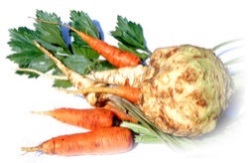 mrkva, karotka, petržlen, zeler, paštrnák, chren, čierny koreň,       reďkovka, cvikla, kvaka.        Koreňová zeleninaHlúbová zelenina (konzumné časti vyrastajú väčšinou z hlúba, listy má dužinaté) obsahuje viac vitamínov, minerálnych látok a celulózy.   biela a červená hlávková kapusta,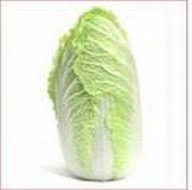 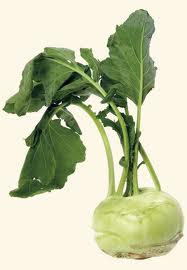             čínska kapusta, kel, kel ružičkový, kaleráb, karfiol.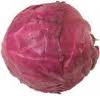 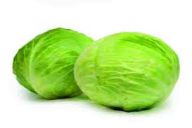 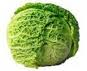  Červená kapusta         biela kapusta              kel                        kaleráb     čínska kapusta 	Listová zelenina(konzumujú sa listy) má nízky obsah sušiny, vyšší obsah vitamínu C, minerálnych solí, málo ľahko stráviteľných sacharidov a bielkovín.– hlávkový šalát, rímsky šalát, šalát na trhanie, púpava,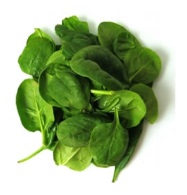   čakanka obyčajná, čakanka štrbáková, špenát, šťavel.              ŠpenátCibuľová zelenina patrí medzi ľaliovité rastliny, vyznačuje sa väčším obsahom éterických olejov. Majú vysokú výživovú hodnotu a obsahujú látky obmedzujúce rast choroboplodných zárodkov.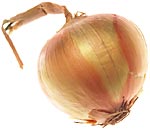 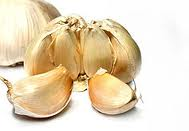  –cesnak, pór, pažítka,cibuľa kuchynská, šalotka, perlovka .	                                                                                                   cibuľa                 cesnakPlodová zelenina (konzumujú sa plody)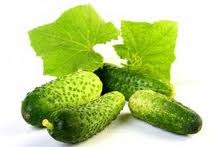  – tekvicovité : uhorka, tekvica, melón,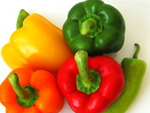                                                                             Uhorky  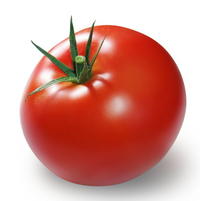  – ľuľkovité : rajčiaky, paprika, ľuľok, baklažán,                                                                                                   rajčiak           paprika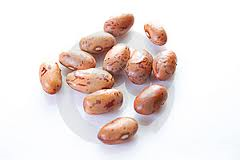 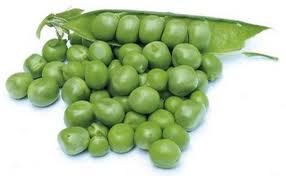 – ostatné druhy plodovej zeleniny : hrach, fazuľa,   bôb záhradný, cukrová kukurica.                                                                                               hrach             fazuľaLahôdková zelenina – špargľa, rebarbora, zeler stopkatý, artičoka,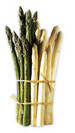  kôpor voňavý, skoré zemiaky, šampiňóny ,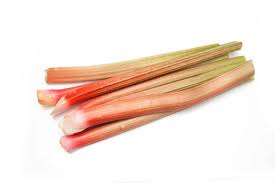 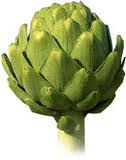 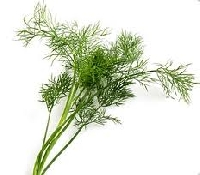     kôpor                      artičok                    rebarbora                              špargľa	Opakovanie tematického celku – OvocieDomáce ovocia sú preto, lebo rastú u nás na Slovensku.  JADROVÉ  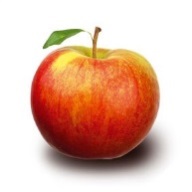 Jablká – bežné domáce ovocie                                                                                                                                                                             Jablko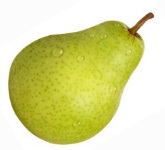 Hrušky – bežné domáce ovocie. Druhy hrušiek sa líšia zložením, tvarom.                                                                                                              Hruška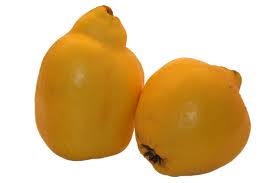  Dula – je tvrdé ovocie tvarom podobné jablkám.                                                                                    Dule